İletişim Fakültesi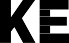 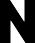 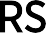 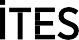 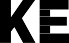 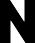 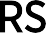 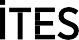 Bağlıca Kampüsü Fatih Sultan Mahallesi Eskişehir Yolu 18. km TR06790 Etimesgut Ankarat. 03122466652-53ilf.baskent.edu.tr7.5. HİZMETİN SUNULMASI VE KONTROLÜİLETİŞİM FAKÜLTESİ INNOLAB KULLANIM TALİMATIInnoLab etkinliklerinden yararlanma talebi, İletişim Fakültesi Dekanlığının izni ve BÜSTM’nın denetimindedir. InnoLab Proje talepleri, İletişim Fakülte Sekreterliği’ne bir hafta önceden bildirilmelidir.Her öğrenci/ kullanıcı laboratuvarlarda kendisine tahsisi edilen odada/ alanda çalışmalıdır.  Kullanılan ekipmanda (bilgisayar, VR Gözlük, Konsül vb.) bir arıza varsa hemen laboratuvardaki sorumlu öğretim elemanı ve BUSTM sorumlusu bilgilendirilmelidir.Öğrenci/ Kullanıcı ekipmanların kendi kullanım talimatlarına uymalıdır.Öğretim elemanının bilgisi dışında ekipmanlara herhangi bir program yüklenmemelidir.Ekipmanlardaki virüs ve koruma programları kesinlikle devre dışı bırakılmamalıdır.Ekipmanlar her açıldığında yeniden başlama standart ayarlarına dönmektedir. Kaydedilmesi gereken dosyalar depolama birimlerine kaydedilmelidir.Bilgisayarların kasası kesinlikle açılmamalıdır.Ekipmanlara herhangi bir elektronik devre, kart, modül vb. harici donanım kesinlikle bağlanmamalıdır.Bilgisayar çalışırken bağlantılı cihazların (Gözlük, monitör, fare, klavye vb). kabloları çıkartılmamalıdır.Programlardan çıkmadan bilgisayar yeniden başlatılmamalı ve/veya kapatılmamalıdır.İnternet üzerinden işlenecek tüm bilişim suçları ilgili öğrencinin/kullanıcının yasal sorumluluğundadır.Laboratuvara kesinlikle yiyecek ve içecek getirilmemelidir.Öğrenci/Kullanıcı çalışma bitiminde, bilgisayarları kapattıktan sonra, kullanılan ekipmanı düzenli bırakıp, etkinlik formunu doldurarak laboratuvardan ayrılmalıdır.Laboratuvardaki ekipmanlar proje sorumluları tarafından çalışma öncesinde ve sonrasında kontrol edilmeli, eksiklik, arıza vb. durumlar sorumlu öğretim elemanına bildirilmelidir.Hazırlayan: Doç. Dr. F. Senem GÜNGÖRRevizyon Tarihi: -Revizyon Numarası:  Onaylayan:  Prof. Dr. G. Senem GENÇTÜRK HIZALSayfa Sayısı: 1/1Uygulama Tarihi:  13.01.2023